ΣΥΜΒΑΣΗ ΠΑΡΟΧΗΣ ΥΠΗΡΕΣΙΩΝΣτην Αθήνα μεταξύ των κάτωθι συμβαλλομένων: Αφενός το Ν.Π.Δ.Δ. με την επωνυμία «Ειδικός Λογαριασμός Κονδυλίων Έρευνας-Εθνικό Μετσόβιο Πολυτεχνείο» ή για συντομία «ΕΛΚΕ-ΕΜΠ», το οποίο εδρεύει στην Αθήνα, στην οδό Πατησίων 42, Τ.Κ 106.82, ΑΦΜ: 099793475, Δ.Ο.Υ.: Δ’ ΑΘΗΝΩΝ, και έχει Διοικητικές Υπηρεσίες στην οδό Ηρώων Πολυτεχνείου 9, Τ.Κ.: 157.80 – ΠΟΛΥΤΕΧΝΕΙΟΥΠΟΛΗ ΖΩΓΡΑΦΟΥ, στο εξής καλούμενο «ΕΡΓΟΔΟΤΗΣ», και εκπροσωπείται νόμιμα για την υπογραφή του παρόντος από Πρόεδρο της Επιτροπής Ερευνών του ΕΛΚΕ - ΕΜΠ καθ. Εμμανουήλ Βαρβαρίγο.Αφετέρου η ...................... (νομική μορφή) εταιρεία με την επωνυμία ........................................  (ΕΠΩΝΥΜΙΑ ΕΤΑΙΡΕΙΑΣ) με έδρα την ………………, οδός ………………… Τ.Κ. ………, ΑΦΜ ………………..ΔΟΥ……………..……………….. νομίμως εκπροσωπούμενη από τον κ. ……………………………………………, Τίτλος Εκπροσώπου, στο εξής καλούμενη «ΑΝAΔΟΧΟΣ»,Και εκ τρίτου ο/η κ.  ……………………………………….. του ……………………., κάτοικος …..………………………..……………………………. (πόλη, δ/νση), κάτοχος του υπ’ αριθ. ………………….………… ΔΑΤ που εκδόθηκε στις ….…..……………., με ΑΦΜ ……………………….υπαγόμενος στη Δ.Ο.Υ.…………………………….., Καθηγητής/τρια της Σχολής ………………. του ΕΜΠ, ως Επιστημονικός/ή Υπεύθυνος/η του έργου με τίτλο «………………..» και Κ.Α. ………..Έχοντας υπόψη ότι:  Επειδή, για το σκοπό της εκτέλεσης των υποχρεώσεων του έργου με τίτλο «…………………», Κ.Α. …., και Επιστημονικό Υπεύθυνο τον …………. ο ΕΡΓΟΔΟΤΗΣ χρειάζεται τις υπηρεσίες του ΑΝΑΔΟΧΟΥ. Επειδή, Ο ΑΝΑΔΟΧΟΣ βεβαιώνει τον ΕΡΓΟΔΟΤΗ ότι διαθέτει τους απαραίτητους ανθρώπινους και υλικούς πόρους και την απαραίτητη πείρα προκειμένου να εκτελέσει πλήρως και εγκαίρως τέτοιες υπηρεσίες σύμφωνα με το παρόν συμφωνητικό.Επειδή, ο Επιστημονικός Υπεύθυνος του έργου έχει υποβάλει το με Αρ.Πρωτ. ………. αίτημα το οποίο εγκρίθηκε με την από ……………………. (ημερομηνία απόφασης Προέδρου) Απόφαση του Προέδρου της ΕΕ/ΕΛΚΕ Νο ……/..…. (νούμερο απόφασης Προέδρου) η οποία αναρτήθηκε στη ΔΙΑΥΓΕΙΑ με ΑΔΑ………… και στο ΚΗΜΔΗΣ με ΑΔΑΜ…………….Επειδή, Ο ΕΡΓΟΔΟΤΗΣ και ο ΑΝΑΔΟΧΟΣ (που καλούνται στο εξής από κοινού ως τα «ΣΥΜΒΑΛΛΟΜΕΝΑ ΜΕΡΗ») επιθυμούν να συνάψουν το παρόν συμφωνητικό, δυνάμει του οποίου ο ΑΝΑΔΟΧΟΣ θα αναλάβει να παρέχει στον ΕΡΓΟΔΟΤΗ τις συγκεκριμένες υπηρεσίες.  Για τους λόγους αυτούς, συμφωνήθηκαν, συνομολογήθηκαν και γίνονται αμοιβαία αποδεκτά τα ακόλουθα1.  ΑΝΤΙΚΕΙΜΕΝΟ ΣΥΜΒΑΣΗΣΟ ΑΝΑΔΟΧΟΣ με την παρούσα αναλαμβάνει υπηρεσίες: ……………………………………………………………………………………………………………………….. για την εκπόνηση του έργου με τίτλο «…………………», Κ.Α. ……., στο εξής αναφερόμενες και ως «ΥΠΗΡΕΣΙΕΣ», όπως περιγράφονται στην Οικονομική Προσφορά του Αναδόχου η οποία εγκρίθηκε με την από ……………………. (ημερομηνία απόφασης Προέδρου) Απόφαση του Προέδρου της ΕΕ/ΕΛΚΕ Νο ……/..…. (νούμερο απόφασης Προέδρου) και αναρτήθηκε στη ΔΙΑΥΓΕΙΑ με ΑΔΑ………….. και στο ΚΗΜΔΗΣ με ΑΔΑΜ……………. και προσαρτώνται και αποτελούν αναπόσπαστο μέρος της παρούσας Σύμβασης. 2.  ΔΙΑΡΚΕΙΑ ΣΥΜΒΑΣΗΣΟ ΑΝΑΔΟΧΟΣ αναλαμβάνει την υποχρέωση παροχής των ΥΠΗΡΕΣΙΩΝ από την ημερομηνία εγκεκριμένης ηλεκτρονικής υπογραφής της παρούσας από τον τελευταίο εκ των συμβαλλομένων και ανάρτησής της στο ΚΗΜΔΗΣ και για διάστημα έως ……………. Ο ΑΝΑΔΟΧΟΣ είναι υποχρεωμένος να παρέχει τις ΥΠΗΡΕΣΙΕΣ που του ανατίθενται με την παρούσα Σύμβαση μέχρι τη λήξη της ΣΥΜΒΑΣΗΣ χωρίς να δικαιούται να υπαναχωρήσει ή εγκαταλείψει αυτές για οποιοδήποτε γενικά λόγο. Υπαναχώρησή του ή εγκατάλειψη απ’ αυτόν σε οποιοδήποτε χρόνο εντός της συμβατικής διάρκειας, παρέχει το δικαίωμα στον ΕΡΓΟΔΟΤΗ να κηρύξει έκπτωτο αυτόν, οπότε στην περίπτωση αυτή ο ΑΝΑΔΟΧΟΣ δεν αποζημιώνεται. [Στο σημείο αυτό μπορούν να αναφέρονται στάδια παροχής των συμφωνούμενων υπηρεσιών]Παράταση της διάρκειας της παρούσας σύμβασης μπορεί να χορηγηθεί μόνον υπό τους όρους του άρθρου 217 του ν. 4412/2016.3.  ΑΜΟΙΒΗ ΤΟΥ ΑΝΑΔΟΧΟΥΩς αμοιβή του ΑΝΑΔΟΧΟΥ για την πλήρη εκτέλεση των ΥΠΗΡΕΣΙΩΝ συμφωνείται το ποσόν των …………………….Ευρώ (…………), πλέον Φ.Π.Α. (ΑΔΑ Ανάληψης Υποχρέωσης …………………) (συμπληρώνεται από τη ΜΟΔΥ).Προς αποφυγήν αμφιβολιών, διευκρινίζεται ότι η αμοιβή του ΑΝΑΔΟΧΟΥ, όπως ορίζεται στην παράγραφο 3.1, αποτελεί την πλήρη αποζημίωση του ΑΝΑΔΟΧΟΥ για την παροχή των Υπηρεσιών, και, επομένως, η μόνη υποχρέωση του ΕΡΓΟΔΟΤΗ έναντι του ΑΝΑΔΟΧΟΥ συνίσταται στην καταβολή του ποσού που αντιστοιχεί στην πιστοποίηση των πραγματικών ΥΠΗΡΕΣΙΩΝ.Η συμφωνούμενη αμοιβή είναι η συνολική αμοιβή που θα καταβληθεί στον ΑΝΑΔΟΧΟ για την εκτέλεση των ΥΠΗΡΕΣΙΩΝ και την εκπλήρωση όλων των υποχρεώσεών του, που απορρέουν από την σύμβαση, όπως περιγράφονται στις Επισυναπτόμενες Οικονομική προσφορά του ΑΝΑΔΟΧΟΥ και την Απόφαση του Προέδρου της ΕΕ/ΕΛΚΕ. Το συμβατικό τίμημα περιλαμβάνει (ενδεικτικά και όχι περιοριστικά):Παροχή όλου του απαραίτητου προσωπικού, του απαραίτητου εξοπλισμού κ.ά.Κάθε άλλη δαπάνη που μπορεί να απαιτηθεί σύμφωνα με τα έγγραφα που απαρτίζουν αυτή τη σύμβαση.Η αμοιβή δεν περιλαμβάνει τον φόρο προστιθέμενης αξίας (Φ.Π.Α.) των τιμολογίων που εκδίδει ο ΑΝΑΔΟΧΟΣ προς τον ΕΡΓΟΔΟΤΗ.4.  ΧΡΟΝΟΣ – ΤΡΟΠΟΣ ΠΛΗΡΩΜΗΣΗ πληρωμή της παραπάνω συμφωνούμενης αμοιβής του ΑΝΑΔΟΧΟΥ θα γίνει με βάση τιμολόγιο που θα εκδώσει και με την προσκόμιση των δικαιολογητικών της παρ. 5 του άρθρου 200 του Ν. 4412/2016.Η αμοιβή καταβάλλεται μετά την οριστική παραλαβή της υπηρεσίας από τον ΕΛΚΕ-ΕΜΠ (κατά το άρθρο 219 και την παρ. 2 του άρθρου 200 του Ν 4412/2016) και κατόπιν εντολής του Επιστημονικού Υπεύθυνου του ερευνητικού έργου.Ο ΑΝΑΔΟΧΟΣ βαρύνεται και με τις τυχόν προβλεπόμενες νόμιμες κρατήσεις, τους φόρους, πλην του Φ.Π.Α.  Τον Ανάδοχο βαρύνουν:α) Ο προβλεπόμενος από το Ν. 4172/2013 αρ. 64 παρ.2 φόρος εισοδήματος, όπως ισχύει, ο οποίος υπολογίζεται επί της αξίας, εκτός ΦΠΑ.β) H προβλεπόμενη κράτηση, ύψους 0,10%, για την κάλυψη των λειτουργικών αναγκών της Ενιαίας Αρχής Δημοσίων Συμβάσεων (Ε.Α.ΔΗ.ΣΥ.) η οποία υπολογίζεται επί της συνολικής αξίας κάθε πληρωμής πρo φόρων και κρατήσεων και ανεξαρτήτως ποσού και πηγής προέλευσης κάθε αρχικής, τροποποιητικής ή συμπληρωματικής δημόσιας σύμβασης, σύμφωνα με το άρθρο 350 του Ν. 4412/2016 όπως τροποποιήθηκε και ισχύει.γ) Οι υπέρ τρίτων κρατήσεις υπόκεινται στο εκάστοτε ισχύον αναλογικό τέλος χαρτοσήμου 3% και στην επ’αυτού εισφορά υπέρ ΟΓΑ 20%.5.  ΥΠΟΧΡΕΩΣΕΙΣ ΤΟΥ ΑΝΑΔΟΧΟΥΟ ΑΝΑΔΟΧΟΣ εγγυάται ότι η παροχή των υπηρεσιών θα είναι σύμφωνα με τους κανόνες της τέχνης και της επιστήμης. Εγγυάται επίσης ότι οι υπηρεσίες του θα παρέχονται με υπευθυνότητα και θα ανταποκρίνονται στις εκάστοτε απαιτήσεις του ΕΡΓΟΔΟΤΗ εντός των πλαισίων της παρούσας ΣΥΜΒΑΣΗΣ. Ο ΑΝΑΔΟΧΟΣ θα εξασφαλίσει και θα χρησιμοποιεί πεπειραμένο προσωπικό για την καλή εκτέλεση του έργου. Οι ανήκοντες στο προσωπικό του ΑΝΑΔΟΧΟΥ θα ενεργούν υπό την αποκλειστική αυτού ευθύνη και σε καμία περίπτωση δεν θεωρούνται ως μισθωτοί του ΕΡΓΟΔΟΤΗ.Ο ΑΝΑΔΟΧΟΣ εγγυάται την τήρηση των υποχρεώσεων που απορρέουν από τις διατάξεις της παρ. 2, του Άρθρου 18 του Ν. 4412 «Δημόσιες Συμβάσεις Έργων, Προμηθειών και Υπηρεσιών (προσαρμογή στις Οδηγίες 2014/24/ΕΕ και 2014/25/ΕΕ)» (ΦΕΚ Α’ 147/08.08.2016).6.  ΛΥΣΗ ΤΗΣ ΣΥΜΒΑΣΗΣΟ ΕΡΓΟΔΟΤΗΣ δικαιούται ανά πάσα στιγμή να καταγγείλει την παρούσα Σύμβαση κατά τις διατάξεις του άρθρου 133 του Ν 4412/2016. Σε αυτή την περίπτωση, ο ΕΡΓΟΔΟΤΗΣ θα καταβάλει στον ΑΝΑΔΟΧΟ μόνο την αμοιβή που αντιστοιχεί σε ΥΠΗΡΕΣΙΕΣ που έχουν παρασχεθεί από τον ΑΝΑΔΟΧΟ πριν την ημερομηνία έναρξης ισχύος της καταγγελίας. Ο ΑΝΑΔΟΧΟΣ δεν θα δικαιούται αποζημίωση λόγω της πρόωρης καταγγελίας της παρούσας συμφωνίας.Αν ο ΑΝΑΔΟΧΟΣ παραβεί οποιονδήποτε από τους όρους του παρόντος Συμφωνητικού, που όλοι θεωρούνται ουσιώδεις, ο ΕΡΓΟΔΟΤΗΣ θα δικαιούται να τάξει εγγράφως στον ΑΝΑΔΟΧΟ προθεσμία τουλάχιστον δέκα πέντε (15) ημερών για να συμμορφωθεί και να εκπληρώσει τις υποχρεώσεις του, μετά την πάροδο της οποίας, εφόσον δεν υπάρξει συμμόρφωση, θα δικαιούται κατά τις διατάξεις του άρθρου 203 του Ν 4412/2016 να κηρύξει τον ΑΝΑΔΟΧΟ έκπτωτο και να επιβάλει τις κυρώσεις που προβλέπει το άρθρο 203 του ν. 4412/2016.Σε περίπτωση καθυστέρησης από τον ΑΝΑΔΟΧΟ εκπλήρωσης του συνόλου ή μέρους των υποχρεώσεων του για οποιοδήποτε λόγο οφειλόμενο σε υπαιτιότητα του, ο ΑΝΑΔΟΧΟΣ υποχρεούται, πλην των λοιπών αποζημιώσεων που θα οφείλει στον ΕΡΓΟΔΟΤΗ, να καταβάλλει στον ΕΡΓΟΔΟΤΗ ως ποινική ρήτρα ποσό που αντιστοιχεί στο 2,5% της συμβατικής αξίας χωρίς ΦΠΑ  επί της συμβατικής αξίας των υπηρεσιών που παρασχέθηκαν εκπρόθεσμα εφόσον η καθυστέρηση περιορίζεται σε χρονικό διάστημα που δεν υπερβαίνει το 50% της προβλεπόμενης συνολικής διάρκειας της σύμβασης. Για καθυστέρηση που υπερβαίνει το 50% της προβλεπόμενης συνολικής διάρκειας της σύμβασης επιβάλλεται ποινική ρήτρα ύψους 5% επί της συμβατικής αξίας χωρίς ΦΠΑ των υπηρεσιών που παρασχέθηκαν εκπρόθεσμα (άρθρο 218 του Ν 4412/2016).7.  ΔΙΑΣΦΑΛΙΣΗ ΠΟΙΟΤΗΤΑΣ - ΕΓΓΥΗΣΕΙΣΟ ΑΝΑΔΟΧΟΣ εγγυάται στον ΕΡΓΟΔΟΤΗ ότι οι ΥΠΗΡΕΣΙΕΣ που παρέχονται υπό την παρούσα συμφωνία θα διατηρούν τα υψηλότερα ποιοτικά χαρακτηριστικά για ολόκληρη τη διάρκεια της συμβατικής σχέσης. Η ποιότητα των ΥΠΗΡΕΣΙΩΝ θα αξιολογείται από τον ΕΡΓΟΔΟΤΗ και ο ΑΝΑΔΟΧΟΣ θα συμμορφώνεται με οποιεσδήποτε συστάσεις ή οδηγίες του ΕΡΓΟΔΟΤΗ σε σχέση με την εκ μέρους του παροχή των ΥΠΗΡΕΣΙΩΝ. Ο ΑΝΑΔΟΧΟΣ δεσμεύεται ότι το προσωπικό του θα διαθέτει την απαραίτητη γνώση και πείρα για την εκτέλεση των υποχρεώσεών του υπό την παρούσα συμφωνία σύμφωνα με τα ειδικότερα οριζόμενα στο άρθρο 5 της παρούσας.Ο ΑΝΑΔΟΧΟΣ εγγυάται στον ΕΡΓΟΔΟΤΗ ότι η εκτέλεση των υποχρεώσεών του υπό την παρούσα συμφωνία θα πραγματοποιείται εγκαίρως και θα είναι πλήρης και κατάλληλη για τις εγκαταστάσεις του ΕΡΓΟΔΟΤΗ.8.  ΕΜΠΙΣΤΕΥΤΙΚΕΣ ΠΛΗΡΟΦΟΡΙΕΣΟ ΑΝΑΔΟΧΟΣ συμφωνεί ότι από σήμερα και στο εξής (α) θα τηρεί μυστικές όλες τις Εμπιστευτικές Πληροφορίες του ΕΡΓΟΔΟΤΗ, (β) δεν θα αποκαλύπτει Εμπιστευτικές Πληροφορίες του ΕΡΓΟΔΟΤΗ σε οποιοδήποτε πρόσωπο εκτός από υπαλλήλους και συνεργάτες του ΕΡΓΟΔΟΤΗ και υπαλλήλους του ΑΝΑΔΟΧΟΥ, οι οποίοι πρέπει να λάβουν γνώση τέτοιων πληροφοριών και συμφωνούν να τηρούν εχεμύθεια όπως οι συμβαλλόμενοι στο παρόν, και (γ) δεν θα χρησιμοποιήσει με οποιονδήποτε τρόπο Εμπιστευτικές Πληροφορίες του ΕΡΓΟΔΟΤΗ για σκοπό διαφορετικό από εκείνον για τον οποίον ο ΕΡΓΟΔΟΤΗΣ του παρείχε τις Εμπιστευτικές Πληροφορίες. Ο όρος «Εμπιστευτικές Πληροφορίες» περιλαμβάνει δεδομένα και πληροφορίες σχετικά με την λειτουργία ή τις εργασίες του ΕΡΓΟΔΟΤΗ ή του προσωπικού αυτού, που χαρακτηρίζονται και σημαίνονται σε εμφανές σημείο ως εμπιστευτικά από τον ΕΡΓΟΔΟΤΗ, ή που δεν είναι γενικά γνωστά στο κοινό και τα οποία ο ΑΝΑΔΟΧΟΣ θα πρέπει εύλογα να θεωρεί ως εμπιστευτικά ή ως ευαίσθητης φύσεως. Τα ΣΥΜΒΑΛΛΟΜΕΝΑ ΜΕΡΗ συμφωνούν ότι σε περίπτωση ουσιώδους παραβίασης οποιασδήποτε δέσμευσης του ΑΝΑΔΟΧΟΥ υπό το παρόν άρθρο, ο Ανάδοχος θα υποχρεούται σε αποκατάσταση κάθε θετικής ή αποθετικής ζημίας του Εργοδότη,  ενώ παράλληλα ο τελευταίος σε περίπτωση απειλούμενης ουσιώδους παραβίασης των ως άνω δεσμεύσεων θα έχει δικαίωμα λήψεως ασφαλιστικών μέτρων κατά του ΑΝΑΔΟΧΟΥ, πέραν των άλλων ενδίκων βοηθημάτων  στα οποία μπορεί να καταφύγει, υπό την παρούσα συμφωνία ή τους εφαρμοστέους κανόνες του ελληνικού δικαίου.9.  ΕΦΑΡΜΟΣΤΕΟ ΔΙΚΑΙΟ / ΔΩΣΙΔΙΚΙΑΗ παρούσα Σύμβαση διέπεται από και ερμηνεύεται σύμφωνα με το Ελληνικό Δίκαιο.Οποιαδήποτε διαφορά ανακύψει ανάμεσα στα ΣΥΜΒΑΛΛΟΜΕΝΑ ΜΕΡΗ σε σχέση με την ερμηνεία των όρων της παρούσας και/ή σε σχέση με τα δικαιώματα, απαιτήσεις και υποχρεώσεις των ΣΥΜΒΑΛΛΟΜΕΝΩΝ ΜΕΡΩΝ που απορρέουν από την παρούσα, θα υπόκειται στην δικαιοδοσία των Δικαστηρίων της Αθήνας, την αποκλειστική αρμοδιότητα των οποίων τα ΣΥΜΒΑΛΛΟΜΕΝΑ ΜΕΡΗ αποδέχονται ρητά. 10.  ΔΙΑΦΟΡΕΣ ΔΙΑΤΑΞΕΙΣΤροποποιήσεις: Οι όροι και οι διατάξεις της παρούσας Σύμβασης, συμπεριλαμβανομένων των Παραρτημάτων αυτής, μπορούν να τροποποιηθούν μόνο εγγράφως. Οποιαδήποτε προφορική ή σιωπηρή τροποποίηση της παρούσας θα είναι άκυρη και δεν θα δεσμεύει τα μέρη.Εκχώρηση: Απαγορεύεται απόλυτα και είναι άκυρη η εκχώρηση ή ενεχυρίαση από τον ΑΝΑΔΟΧΟ οιουδήποτε δικαιώματός του, που απορρέει από την παρούσα σύμβαση σε τρίτους ή η εκτέλεση των παραπάνω ΥΠΗΡΕΣΙΩΝ από άλλον, πλην του ΑΝΑΔΟΧΟΥ, όπως επίσης απαγορεύεται και η εκχώρηση ή ενεχυρίαση της αμοιβής του προς οιονδήποτε τρίτο, Τράπεζες, Ν.Π.Δ.Δ. κλπ.  χωρίς την έγγραφη συναίνεση του Εργοδότη, τυχόν δε γενόμενη θεωρείται άκυρη.Διατήρηση: Το άρθρο 8 της παρούσας Σύμβασης θα διατηρηθεί σε ισχύ και μετά τη λήξη ή καταγγελία αυτής και θα παραμείνει σε ισχύ για όσο διάστημα τα ΣΥΜΒΑΛΛΟΜΕΝΑ ΜΕΡΗ δικαιούνται προστασίας των δικαιωμάτων τους σύμφωνα με το εφαρμοστέο δίκαιο.Συνολική Συμφωνία: Η παρούσα Σύμβαση συμπεριλαμβανομένων των προσαρτήσεων αποτελεί τη συνολική συμφωνία μεταξύ των ΣΥΜΒΑΛΛΟΜΕΝΩΝ ΜΕΡΩΝ σε σχέση με το αντικείμενο αυτής και υπερισχύει έναντι οποιασδήποτε τυχόν προγενέστερης συμφωνίας, υποχρέωσης ή πρότασης, προφορικής ή γραπτής, σε σχέση με τα θέματα που ρυθμίζει και καμία διάταξη δεν δύναται να αρθεί, τροποποιηθεί ή διαγραφεί παρά μόνο με έγγραφη συμφωνία των ΣΥΜΒΑΛΛΟΜΕΝΩΝ ΜΕΡΩΝ. Η μη άσκηση δικαιωμάτων ή η παράλειψη υποχρεώσεων εκ μέρους του ΕΡΓΟΔΟΤΗ ή η ανοχή καταστάσεων αντίθετων προς την παρούσα σύμβαση, καθώς και η καθυστέρηση στην λήψη μέτρων που προβλέπει η σύμβαση αυτή, δεν μπορεί να θεωρηθεί ως παραίτηση του ΕΡΓΟΔΟΤΗ από δικαίωμα ή ως απαλλαγή από αναγνώριση δικαιωμάτων που δεν αναγνωρίζονται στην παρούσα σύμβαση. Σημειώνεται ότι ο προμηθευτής είναι υπόχρεος σε έκδοση ηλεκτρονικού τιμολογίου σύμφωνα με τις διατάξεις των αρ. 148-154 του Ν. 4601/19 όπως ισχύει.Για ό,τι δεν προβλέπεται στην παρούσα ισχύουν οι διατάξεις του Ν. 4412/2016 με τις εκάστοτε τροποποίησεις του αναλογικώς εφαρμοζόμενου.Σε πίστωση των ανωτέρω, συντάχθηκε το παρόν και υπογράφεται ψηφιακά με εγκεκριμένη ηλεκτρονική υπογραφή από όλα τα συμβαλλόμενα μέρη. ΟΙ ΣΥΜΒΑΛΛΟΜΕΝΟΙΗ ΣΥΜΒΑΣΗ ΘΑ ΦΕΡΕΙ ΣΦΡΑΓΙΔΕΣ  ΚΑΙ ΤΟΥ ΕΡΓΟΔΟΤΗ ΚΑΙ ΤΟΥ ΑΝΑΔΟΧΟΥ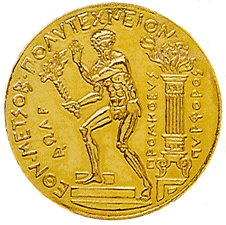 ΕΘΝΙΚΟ ΜΕΤΣΟΒΙΟ ΠΟΛΥΤΕΧΝΕΙΟΕΙΔΙΚΟΣ ΛΟΓΑΡΙΑΣΜΟΣ ΚΟΝΔΥΛΙΩΝ ΕΡΕΥΝΑΣΗρώων Πολυτεχνείου 9, Πολυτεχνειούπολη Ζωγράφου, 157 72  Αθήνα. 210-772 1348, e-mail: ereyna@central.ntua.grΓΙΑ ΤΟΝ ΕΡΓΟΔΟΤΗΓΙΑ ΤΟΝ ΑΝΑΔΟΧΟΟ ΕΠΙΣΤΗΜΟΝΙΚΟΣ ΥΠΕΥΘΥΝΟΣ Καθ. Εμμανουήλ ΒαρβαρίγοςΠΡΟΕΔΡΟΣ
 ΤΗΣ ΕΠΙΤΡΟΠΗΣ ΕΡΕΥΝΩΝ ΤΟΥ
ΕΙΔΙΚΟΥ ΛΟΓΑΡΙΑΣΜΟΥ ΕΜΠΌνομα ΤίτλοςΌνομαΤίτλος